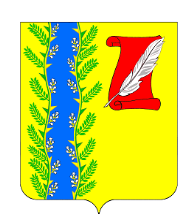 Об утверждении отчета об исполнении бюджетаПушкинского сельского поселения Гулькевичского районаза первый квартал 2021 годаВ соответствии с пунктом 5 статьи 264.2 Бюджетного кодекса Российской Федерации п о с т а н о в л я ю: 1. Утвердить отчет об исполнении бюджета Пушкинского сельского поселения  Гулькевичского района за первый квартал 2021 года (прилагается).2. Направить отчет об исполнении бюджета Пушкинского сельского поселения  Гулькевичского района за первый квартал 2021 года в Совет Пушкинского сельского поселения  Гулькевичского района.3. Главным распорядителям бюджетных средств принять меры к целевому и рациональному использованию бюджетных средств и ликвидации кредиторской задолженности в подведомственных учреждениях.4. Контроль за выполнением настоящего постановления возложить на главного специалиста администрации Пушкинского сельского Гулькевичского района Е.В. Берсенева. 5. Постановление вступает в силу со дня его подписания.Глава Пушкинского сельского поселения Гулькевичского района 	                                                       О.В. СмородинаОТЧЕТоб исполнении бюджета Пушкинского сельского поселенияГулькевичского района за первый квартал 2021 годаI. ДОХОДЫ                                                                                                              (тыс. рублей)II. РАСХОДЫ                                                                                                              (тыс. рублей)III. ИСТОЧНИКИ ВНУТРЕННЕГО ФИНАНСИРОВАНИЯ ДЕФИЦИТА БЮДЖЕТА                                                                                                            (тыс. рублей)Главный  специалист администрации Пушкинского сельского поселенияГулькевичского района                                                                   Е.В. Берсенева                     АДМИНИСТРАЦИЯ ПУШКИНСКОГО СЕЛЬСКОГО ПОСЕЛЕНИЯ ГУЛЬКЕВИЧСКОГО РАЙОНААДМИНИСТРАЦИЯ ПУШКИНСКОГО СЕЛЬСКОГО ПОСЕЛЕНИЯ ГУЛЬКЕВИЧСКОГО РАЙОНААДМИНИСТРАЦИЯ ПУШКИНСКОГО СЕЛЬСКОГО ПОСЕЛЕНИЯ ГУЛЬКЕВИЧСКОГО РАЙОНААДМИНИСТРАЦИЯ ПУШКИНСКОГО СЕЛЬСКОГО ПОСЕЛЕНИЯ ГУЛЬКЕВИЧСКОГО РАЙОНААДМИНИСТРАЦИЯ ПУШКИНСКОГО СЕЛЬСКОГО ПОСЕЛЕНИЯ ГУЛЬКЕВИЧСКОГО РАЙОНАПОСТАНОВЛЕНИЕПОСТАНОВЛЕНИЕПОСТАНОВЛЕНИЕПОСТАНОВЛЕНИЕПОСТАНОВЛЕНИЕот 05.04.2021№30с. Пушкинскоес. Пушкинскоес. Пушкинскоес. Пушкинскоес. ПушкинскоеПРИЛОЖЕНИЕУТВЕРЖДЕНпостановлением администрации Пушкинского сельского поселения Гулькевичский районот  05.04.2021   г. №    30   Наименование доходовУтверждено в бюджете на 2021 годИсполнено на 01.04.2021 г.Исполне-ние,%1234Налог на доходы физических лиц2140,0397,318,6Акцизы по подакцизным товарам (продукции), производимым на территории РФ947,7217,022,9Единый сельскохозяйственный налог1497,1935,862,5Налог на имущество физических лиц550,026,94,9Земельный налог4850,0624,712,9Доходы, получаемые в виде арендной либо иной платы за передачу в возмездное пользование государственного и муниципального имущества14,60,00,0Доходы от оказания платных услуг (работ)48,00,51,0Прочие доходы от компенсации затрат бюджетов сельских поселений1,91,9100,0Административные штрафы, установленные законами субъектов Российской Федерации об административных правонарушениях, за нарушение муниципальных правовых актов1,01,0100,0Итого налоговых и неналоговых доходов10050,32204,821,9Безвозмездные поступления от других бюджетов бюджетной системы Российской Федерации4807,6510,310,6Итого безвозмездных поступлений4807,6510,310,6ВСЕГО ДОХОДОВ14857,92715,418,3№ п/пНаименование расходовБюджетнаяклассификацияБюджетнаяклассификацияУтверждено в бюджетена 2021 годИсполнено на01.04.2021 г.Исполне-ние,%№ п/пНаименование расходовразделподраз-делУтверждено в бюджетена 2021 годИсполнено на01.04.2021 г.Исполне-ние,%1234567Всего расходов, в том числе:17091,62649,415,51.Общегосударственные вопросы01008163,71374,416,8Функционирование высшего должностного лица субъекта Российской Федерации и муниципального образования0102716,6123,217,2Функционирование Правительства Российской Федера-ции, высших органов исполнительной власти субъектов Российской Федерации, местных администраций01042397,1400,016,7Обеспечение деятель-ности финансовых, налоговых и таможенных органов и органов финансового (финансово-бюджет-ного) надзора01066,86,8100,0Другие общегосударственные вопросы01135043,2844,416,72.Национальная оборона0200245,341,016,7Мобилизационная и вневойсковая подготовка0203245,341,016,73.Национальная безопасность и правоохранительная деятельность030012,00,00,04.Национальная экономика04002728,549,61,8Дорожное хозяйство04092728,549,61,85.Жилищно-коммуналь-ное хозяйство05001062,8120,611,3Коммунальное хозяйство0502100,912,312,2Благоустройство0503961,9108,311,36.Образование07003,00,00,0Молодежная политика и оздоровление детей07073,00,00,07.Культура и кинематография08004760,31035,021,7Культура08014760,31035,021,78.Социальная политика1000110,028,826,2Пенсионное обеспечение1001110,028,826,29.Физическая культура и спорт11005,00,00,0Физическая культура11015,00,00,010Обслуживание муниципального долга13001,00,00,0Обслуживание муниципального долга13011,00,00,0Наименование источниковКод источникаУтверждено в бюджете на 2021 годИсполнено на01.04.2021 г.1234Источники внутреннего финансирования дефицита бюджета – всего:000 00 00 00 00 00 0000 0002233,966,0в том числе:X1000,00,0источники внутреннего финансирования бюджета1000,00,0из них: Бюджетные кредиты от других бюджетов бюджетной системы Российской Федерации000 010300000000000001000,00,0Получение кредитов от других бюджетов бюджетной системы Российской Федерации бюджетами сельских поселений в валюте Российской Федерации000 010301001000007101000,00,0Источники внешнего финансирования бюджета 000 01 00 00 00 00 0000 0000,00,0Из нихИзменение остатков средств000 01 00 00 00 00 0000 0001233,9-66,0Изменение остатков средств на счетах по учету средств бюджета000 01 05 00 00 00 0000 0001233,9-66,0Увеличение остатков средств бюджетов000 01 05 00 00 00 0000 500-15857,7-3949,3Увеличение прочих остатков денежных средств бюджетов городских поселений000 01 05 02 01 13 0000 510-15857,7-3949,3Уменьшение остатков средств бюджетов000 01 05 00 00 00 0000 60017091,63883,3Уменьшение прочих остатков денежных средств бюджетов городских поселений000 01 05 02 01 130000 61017091,63883,3